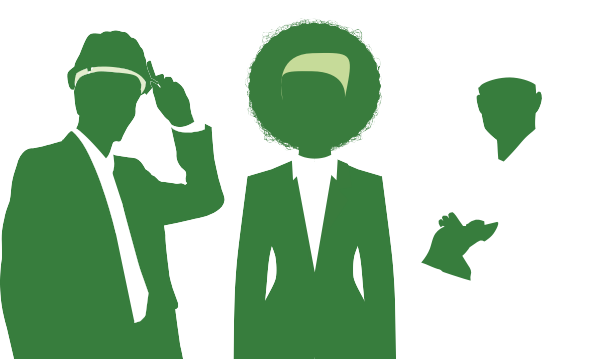 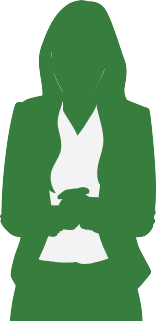 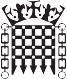 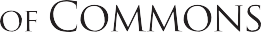 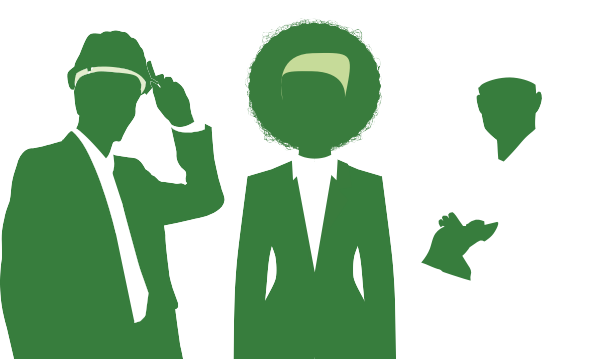 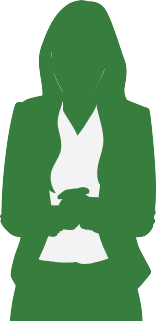 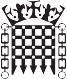 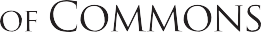 Supporting a thriving parliamentary democracyTeam informationCatering Services aim to deliver the best quality service with an enthusiastic and professional team for the benefit of all our customers. We are responsible for the efficient operation of the House of Commons catering facilities within the agreed financial framework.Job introductionTo manage or assist senior kitchen management in the running of kitchens within the Catering Services. Responsible for the efficient and effective running of a designated kitchen or kitchen area to include;the planning, preparation, production and service of all menu and related itemsthe management or supervision and training of all employees in the teamthe compliance and enforcement of Food Safety and Health & Safety regulations and policies.responsible for operating within any financial remit as specifiedbe capable of taking ownership of the designated kitchen.Key stakeholder relationshipsLiaises daily with the venue Catering Manager on all aspects of planning and service delivery.Day to day contact with all levels and grades of staff within Catering Services.Food and Beverage Control.Daily contact with Members, their staff and guests, House of Commons staff and members of the public.SuppliersManagement responsibility The supervision and guidance of all junior colleaguesChefs de Partie, Demi Chefs de Partie, Commis Chefs, StewardsLocationThis post will be located on the Parliamentary Estate, Westminster, London and the post holder is expected to work in any of the different kitchen locations, therefore duties will vary in accordance to the catering venue.SecuritySuccessful candidates will be required to complete pre-employment checks. This includes   security vetting to Counter Terrorist Check (CTC) level unless otherwise specified. All successful candidates are required to pass these checks before an offer can be confirmed.  Applicants should be aware that if they have resided outside of the UK for a total of more than two of the last five years they are not eligible for vetting.  Please visit: https://www.parliament.uk/documents/PSD-Security-Vetting-booklet.pdf for further information. HoursThe full time hours for this post are 39 gross / 36.5 net per week, 5 out of 6 days per week. Actual attendance times will be determined by your Line Manager in accordance with the operational hours of the catering venue and any business requirements.The post holder will also be expected to cover the Rise of House late duties as required. The Rise of House late duties requires staff to provide catering services to any hour, until 30 minutes after adjournment of the Sitting of the House. Additionally, if the House unexpectedly returns to sit during your leave, rest day or when you are not on shift, you are expected to contact kitchen management to see if and when you are required to work, as per the staff handbook.Consideration will be given to candidates who wish to work part-time or as part of a job share. If you are selected for interview, please inform the panel of the days/hours you are available to work.For further information:Internal candidates should refer to the Vacancy Notice Information on the Job Opportunities page on the Career Development, Parliamentary intranet.Application and selection processWe will conduct a sift based on the criteria set out in the skills and experience section and successful candidates will be invited to attend a competency-based interview. Key responsibilitiesMenu Development, Food Production and ServicePlans menus or assists in menu planning in line with seasonal ingredients, industry trends, customer requirements.Provides costing of all dishes prior to menus being agreed, and ensures all costings are calculated accurately and financial targets are met. Ensures that the stock management of all food and non-foods is compliant to House of Commons policies, procedures and current legislation.Ensure pre-service checks and team briefs are carried out.Ensures that all food quality, presentation and service are of the highest standard.  Inspects dishes for quality, temperature and attractiveness before service.Ensures that the kitchen is kept in a tidy and orderly manner that provides a safe hygienic environment to work in.Completes duties and monitoring of teams’ duties within set timescales.Supervision, training and team development Delegates workload appropriately (or takes instruction from their Senior Chef) and ensures that tasks are carried out correctly and successfully. This will include active participation by the jobholder to demonstrate or ensure required standards are met.Identifies through Job Chats or IPR’s, own and team’s training requirements and delivers training where relevant.Motivates team and monitors the performance and welfare of staff in accordance with the Staff Handbook.Compiles staff rotas if required, ensuring cost effective staff development and management of holiday requests.Clearly, concisely and promptly communicates relevant information to all kitchen staff and liaises with senior chefs and communicates any issues / information to Kitchen Management and Sous chefs.Completes overtime returns and other payroll related documentation and submits this to the Senior Sous Chef, Head / Executive Chef for approval.Manages any staff performance as required as per staff handbook. To attend any relevant training courses as required. Health, Safety and HygieneInspects kitchen areas, storage areas and the general condition of production areas at the start of the shift, during and at the close of business.  Particular attention must be paid to temperature control of food, cross contamination hazards, unsafe equipment and fire prevention.Ensures COSHH and HACCP regulations are continuously adhered to.Always maintains a high standard of personal and team’s presentation.Other duties Ensures that all equipment is kept in good order and stored away safely and securely.Reports any broken or faulty equipment to Engineers Control and kitchen management and assists in planning arrangements for maintenance visits for your area.Attends weekly/daily meetings as required with staff, kitchen management team and other managers concerning production and service requirements. Attends other meetings as required.Any other reasonable duties as requiredYou will also be expected to and ensure your kitchen team adhere to the following policies and procedures at all times whilst on duty:The Catering Services Jewelry Policy Health, Safety and Hygiene ProceduresSecurity Procedures Department’s Food Safety PolicyGift Handling PolicyCash Handling PolicyStaff Meal Policy Departmental policy on reporting absence and late arrival to workFollows departmental and House Behaviors and ValuesAnnual Leave PolicyThe duties of this job role will be reviewed regularly and amended in accordance with the needs of the business.  The House of CommonsThe House of Commons and the iconic Palace of Westminster are key elements of the UK’s “Mother of all Parliaments”. Around 2,500 staff work behind the scenes at the House of Commons, supporting the democratic process in many different ways. We are politically impartial and take great pride in the vision and values which guide our work. It takes a huge range of skills and experience to keep the House of Commons running, and we all contribute to supporting a thriving parliamentary democracy.The House Service are proud of our organisational Values, which will deliver our strategy. We are looking for people who can bring these values to life:Inclusive: We value everyone equally; We respect each other; We all have a voiceCourageous:  We try new things; We own our actions and decisions; We learn from our mistakesTrusted: We trust each other to do a good job; We are impartial; We build confidence in Parliament through our integrityCollaborative: We share our knowledge and experience; We work towards a shared                             vision; We know we work better in a partnershipQualifications:  The following qualifications are required for this role:  Essential  Must have relevant catering qualifications i.e.   City and Guilds 706 – 1 & 2 or NVQ level 1&2 or equivalent qualification (s).                Accredited food hygiene qualifications  CV  Ensure any gaps of employment are explained fullyJob title:Junior Sous Chef Campaign Type:InternalPayband:CGBPay range: £31,458 per annum Team:In-House ServicesSection:Catering ServicesReports to:Exec Chef, Head chef, Senior Sous Chef & Sous Chef Number of posts:1Hours:Full time 36.5 hoursContract type/ duration: PermanentIssue date:16 October 2019Closing date:30 October 2019 at 23:55pm SKILLS AND EXPERIENCEAPPLICATION FORM / CVTEST/ EXERCISEINTERVIEWCRITERIA 1- EssentialMust be able to demonstrate good cooking skills and knowledge of food for a high volume, multi-outlet, high quality venue.CRITERIA 2 – ManagingMust be able to demonstrate experience of managing, motivating and developing kitchen staff.Must show evidence of own development and training.CRITERIA 3 – Communicating ClearlyMust be able to demonstrate good communication skills that is structured and summarizes information to meet the needs and understanding of the intended audience.CRITERIA 4 - Providing Customer Focused ServiceMust be able to assess and anticipate the requirements of the customer to ensure a high-quality service is delivered. Uses initiative to define and resolve customers’ queries from diverse stakeholder and customersCRITERIA 5 – Food Hygiene and Health & Safety Must be able to demonstrate a good understanding, knowledge and control of current Food hygiene and Health and Safety practices.CRITERIA 6 - KnowledgeMust be able to demonstrate culinary knowledge and have experience of menu and dish development, industry trends and initiatives.CRITERIA 7 – Delivering ResultsMust have a good understanding of kitchen financial management including recipe costing, food costs, staff costs and meeting required Gross Profit targets.CRITERIA 8Must have good IT and numeracy skills.